Det var 44 medlemmer til stede på møtet.Program for møtet:Info fra tur komiteenAktuelle sakerÅresalgOpptreden av trubadur Ove LeraanBevertningLeder ønsket velkommen til møtet, og startet med sangen «En Natt Jeg Drømte». Han informerte kort om status på Tautra tur. Det er pr nå kun 9 påmeldte, noe som er for få til å gjennomføre turen. Stein oppfordret til at flere må melde seg på. Det ble loddet på stemningen for evt Kiel tur, men ingen stor respons. Forslag om Wasa tur, og evt jobbe videre med en Stockholmstur som det ble startet en plan på før pandemien. Fly transport er foretrukket. Leder sjekker ut..Ingen aktuelle saker..Jan Pedersen leste fra sin siste bok, noen gode historier fra Dronningens Gate 10.Åresalg, bevertning og sang fra trubadur Ove Leraan.Møtet hevet kl. 13:25«Kom mai du skjønne milde» ble avglemt, og sunget før avmarsj til en uformell visning av første etasje Postgården dronningens Gate 10.Gunnar WeisæthSekretær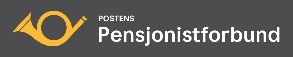 Postpensjonistene i Trøndelag SørPROTOKOLL FRA MEDLEMSMØTE Hornemansgården 05.05.2022 kl. 11:30